San Juan de Pasto,  22 de septiembre de 2021 Señores:UNITECCordial saludo,Muy respetuosamente me dirijo a ustedes con el fin de que se pudiera reembolsar dinero correspondiente ah certificado de notas ya que por motivo de mala información de personal de la institución consigne  dos certificados siendo uno el certificado necesario por tal razón pido muy amablemente devolución por valor $21,000.Adjunto : cedula de ciudadanía, recibo de pago.Atentamente: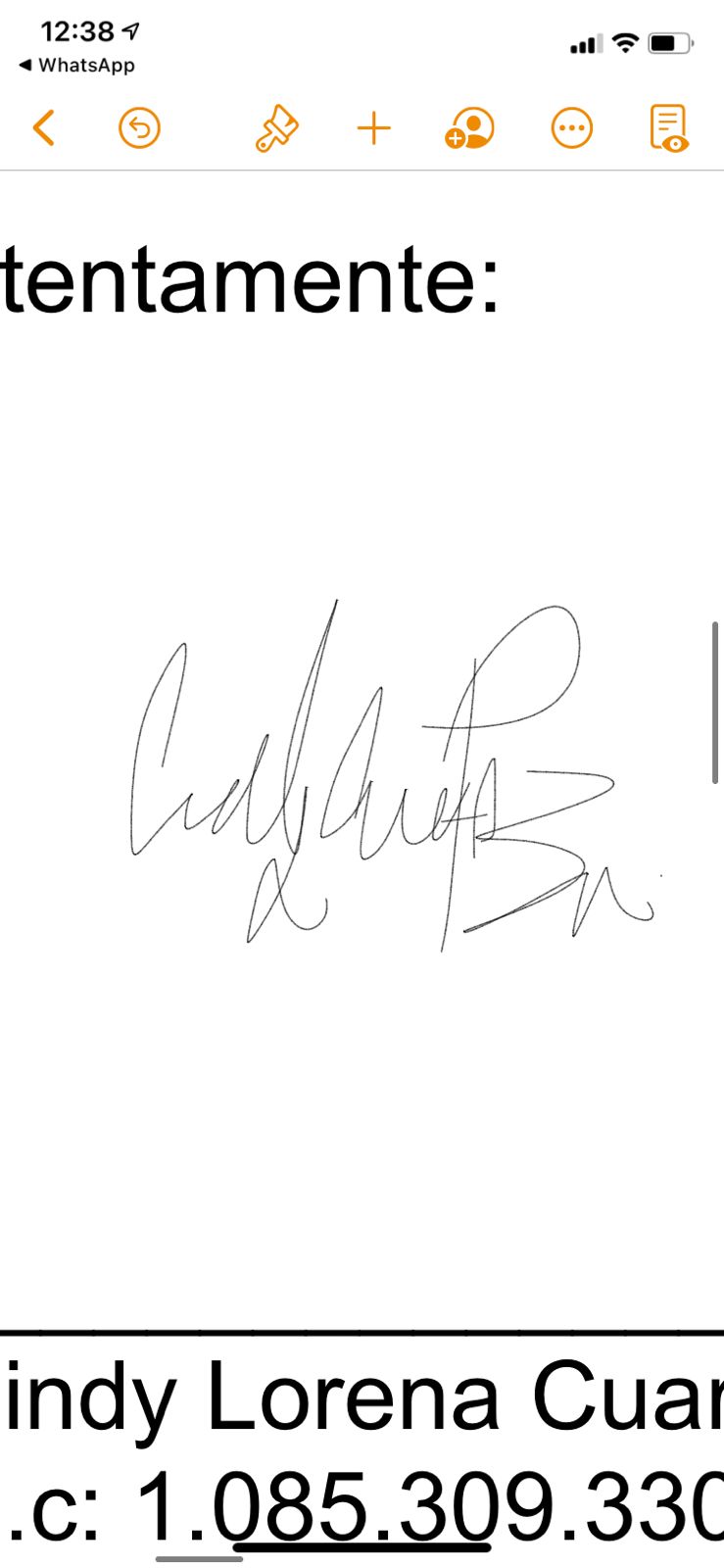 ____________________________Cindy Lorena Cuaran Paz C.c: 1.085.309.330 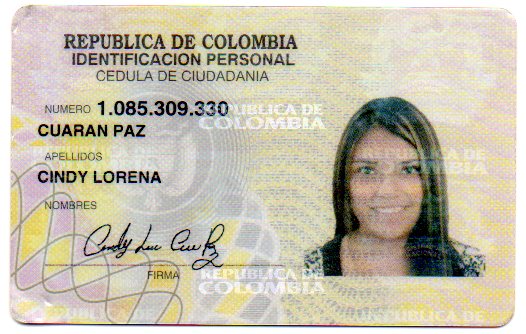 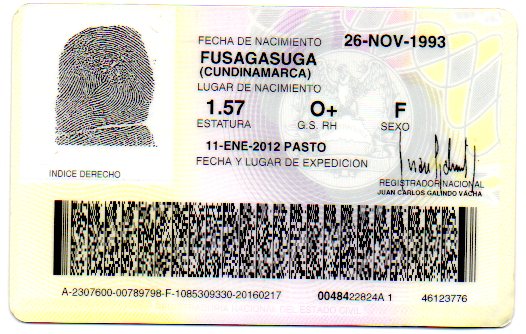 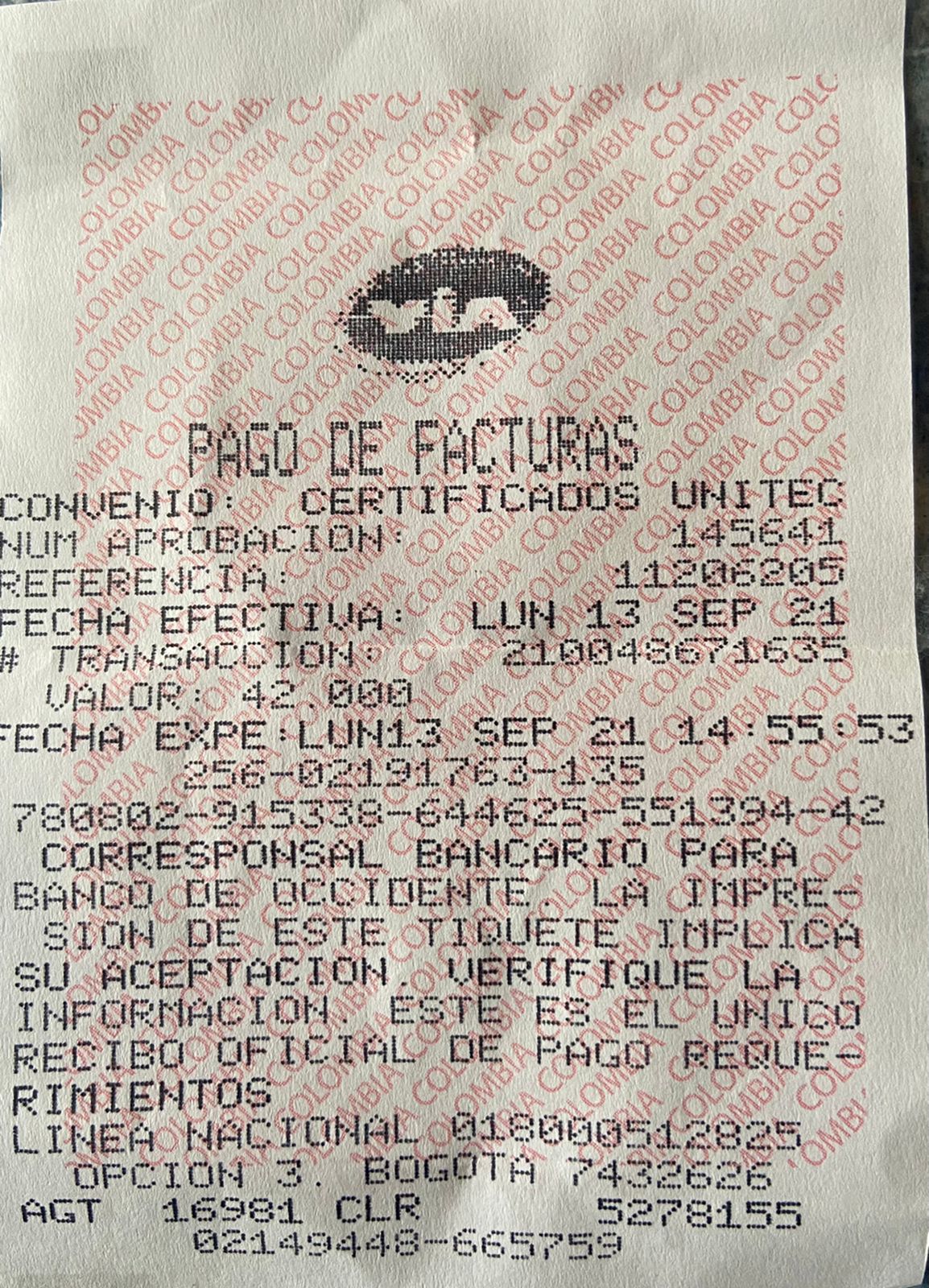 